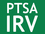 February 2017Dear Senior Class Member:	For decades the Irvington PTSA has awarded scholarships to graduating seniors who have made a commitment to continuing their education.  Awards are paid directly to recipients upon successful completion of their first college semester.	The PTSA considers several factors in evaluating candidates.  Scholarships are awarded based on financial need, academics, effort, strength of character, relationships with others and participation in extracurricular activities.  The Scholarship Committee, which consists of School Counselors and PTSA Representatives, awards the scholarships after reviewing student records and conducting personal interviews. Applicants for the PTSA Scholarship must submit a completed Common Application to the Guidance Office by April 7, 2017.  Incomplete packages will not qualify for a review.	Applicants must file for financial aid (FAFSA) from the school of their choice in order to be eligible. However, the fact that a college has not awarded you financial aid does not eliminate your chances for selection as a PTSA scholarship recipient.	When the Guidance Department announces the interview dates, qualified seniors are encouraged to schedule an interview. Failure to keep your scheduled appointment will automatically disqualify a student. Students with unusual circumstances should contact the Guidance Department to arrange for a possible alternate time.Sincerely,PTSA Scholarship Committee RepresentativesEvelyn Dinielli and Linda Pierpont